Monitor talentontwikkeling onderzoeksfaseHet instrument 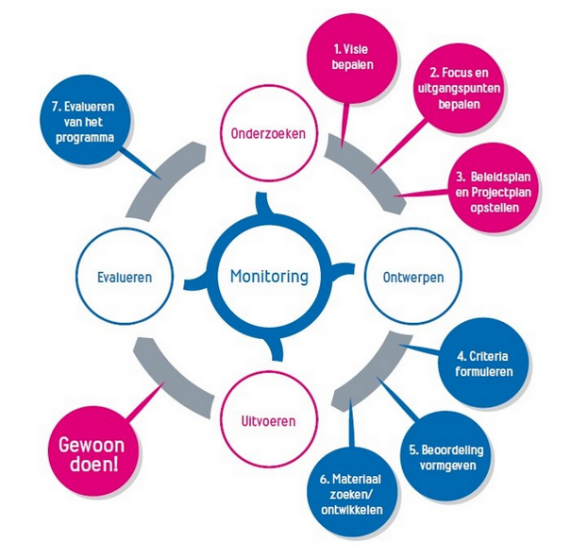 Tussenbalans onderzoeksfaseProjectteam:	……………………………………..Ingevuld dd:	……………………………………..In hoeverre zijn de onderstaande uitspraken van toepassing op de huidige situatie?DoelDit instrument helpt een teamleider en zijn projectteam om een langdurig ontwikkeltraject blijvend te overzien. Om gedurende het ontwikkeltraject na te gaan of het projectteam op schema ligt, is het belangrijk om op bepaalde momenten een pas op de plaats te maken. Zo kan bekeken worden hoe het ontwikkelproces verloopt. Valt de tussenbalans voldoende positief uit, dan kan de volgende ontwikkelfase met vertrouwen worden ingezet. Komen er te veel manco's aan het licht, dan is het raadzaam om die eerst aan te pakken, desnoods met enige vertraging. Het spreekt voor zich dat dit met de teamleider wordt gecommuniceerd.Soort instrumentChecklistTe gebruiken in de faseOnderzoekenBeoogde activiteit in de schoolTeamleider en projectteam houden een tussentijdse evaluatie door het invullen van checklisten en het bespreken ervan. Mogelijk leidt dit tot het bijstellen van het ontwikkelproces.Te gebruiken op niveauSchoolniveauDeelnemers en hun functie in de schoolTeamleider en projectteamBronSLOOpmerkingenIedere fase kan worden afgesloten met behulp van een checklist. De checklist verschilt per fase.Kruis uw keuze aan:Kruis uw keuze aan:Kruis uw keuze aan:jatwijfelnee1. Is het waarom en waartoe van talentontwikkeling binnen de school helder?2. Heeft het projectteam een gemeenschappelijke visie op talentontwikkeling?3. Zijn er toereikende faciliteiten binnen school om te werken aan talentontwikkeling?4. Zijn er voldoende kartrekkers voor het projectteam?5. Heeft het projectteam een heldere opdracht?6. Kan het projectteam de opdracht aan?7. Hebben de individuele leden het het projectteam voldoende capaciteiten?8. Is de communicatie tussen het projectteam goed geregeldScore
8 x een ja? Dan kan de volgende fase ingaan.
Stuiten teveel zaken op twijfel of nee? Pak die dan eerst aan.